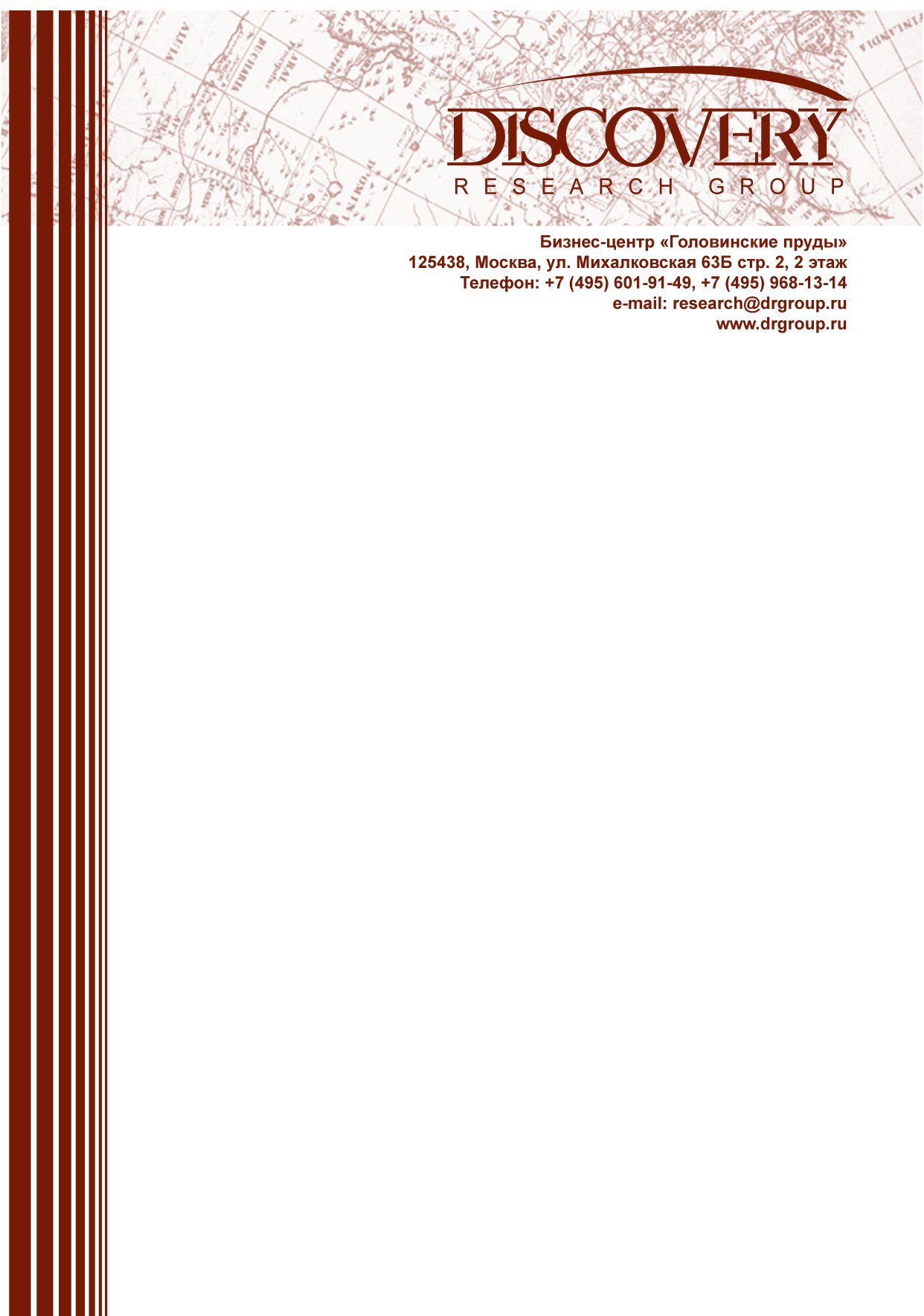 АНАЛИТИЧЕСКИЙ ОТЧЕТРоссийский рынок кровельной черепицы:текущее состояние и перспективы развитияЭтот отчет был подготовлен DISCOVERY Reearch Group исключительно в целях информации. Содержащиеся в настоящем отчете информация была получена из открытых источников, которые, по мнению, DISCOVERY Reearch Group, являются надежными. Однако DISCOVERY Reearch Group не гарантирует точности и полноты информации для любых целей. Информация, представленная в этом отчете, не должна быть истолкована, прямо или косвенно, как информация, содержащая рекомендации по дальнейшим действиям по ведению бизнеса. Все мнение и оценки, содержащиеся в данном отчете, отражают мнение авторов на день публикации и могут быть изменены без предупреждения.DISCOVERY Reearch Group не несет ответственности за какие-либо убытки или ущерб, возникшие в результате использования любой третьей стороной информации, содержащейся в данном отчете, включая опубликованные мнения или заключения, а также за последствия, вызванные неполнотой представленной информации. Информация представленная в настоящем отчете, получена из открытых источников. Дополнительная информация может быть представлена по запросу.Этот документ или любая его часть не может распространяться без письменного разрешения DISCOVERY Reearch Group либо тиражироваться любыми способами.Copyright © 2012 Discovery Research Group.Май 2012г.МоскваАгентство DISCOVERY Research GroupОсновное направление деятельности DISCOVERY Reearch Group – проведение маркетинговых исследований полного цикла в Москве и регионах России, а также выполнение отдельных видов работ на разных этапах реализации исследовательского проекта. Также DISCOVERY Reearch Group в интересах Заказчика разрабатывает и реализует PR-кампании, проводит конкурентную разведку с привлечением соответствующих ресурсов.В конце 2006 г. создана компания DISCOVERY Leaing Adviory Service, основной деятельностью которой стало оказание маркетинговых, консалтинговых, информационных и лоббистских услуг лизинговым компаниям в России.  С середины 2006 г. развивается новое направление «бизнес-тренинги и краткосрочное бизнес образование». Специалисты агентства обладают обширными знаниями в маркетинге, методологии, методике и технике маркетинговых и социологических исследований, экономике, математической статистике и анализе данных.Специалисты агентства являются экспертами и авторами статей в известных деловых и специализированных изданиях, среди которых SmartMoney, Бизнес, Ведомости, Волга-Пресс, Желтые Страницы, Издательский Дом «Ансар», Итоги, Коммерсантъ, Компания, Новые Известия, Олма Медиа Групп, Профиль, Рбк-Daily, РДВ-Медиа-Урал, Секрет, Эксперт, Build Report, Строительный бизнес.Агентство DISCOVERY Reearch Group является партнером РИА «РосБизнесКонсалтинг» и многих других Интернет-площадок по продаже отчетов готовых исследований.Сотрудники агентства DISCOVERY Reearch Group выполняли проекты для ведущих российских и зарубежных компаний, среди которых: ОглавлениеСПИСОК ТАБЛИЦ И ДИАГРАММ	9РЕЗЮМЕ	12ГЛАВА 1. Технологические характеристики исследования	14Цель исследования	14Задачи исследования	14Объект исследования	14Метод сбора данных	14Методы анализа данных	15Информационная база исследования	15ГЛАВА 2. Общая характеристика кровельной черепицы	16§1. Способы производства кровельной черепицы	16Технология производства натуральной черепицы	16Технология производства полимерпесчанной черепицы	18§2. Каналы продаж кровельной черепицы	20§3. Использование кровельной черепицы	22§4. Анализ товаров-заменителей кровельной черепицы	23ГЛАВА 3. Спрос на кровельную черепицу в 2005-2011 гг. и прогноз на 2012-2020 гг.	26ГЛАВА 4. Предложение кровельной черепицы в 2005-2011 гг. и прогноз на 2012-2020 гг.	29§1. Динамика объемов производства кровельной черепицы в России в 2005-2011 гг. и прогноз на 2012-2020 гг.	29Битумная черепица	30Керамическая (глиняная) черепица	32Черепица из цемента, бетона или искусственного камня (цементно-песчаная)	33Сланец	34Гонт и дранка	35§2. Уровень конкуренции на российском рынке кровельной черепицы	36§3. Характеристика основных российских производителей	38BRAAS	38Балтик Тайл	40Брикфорд	41Creaton	42Техно-НИКОЛЬ	43КРЗ	45Tegola Canadese	46Icopal	47Починковское Управление по производству строительных материалов	48Мягкая кровля	49Katepal	50ГЛАВА 5. Внешняя торговля кровельной черепицей	51§1. Динамика объемов экспорта и импорта продукции в 2005-2011 гг. и прогноз на 2012-2020 гг.	51§2. Динамика цен экспорта и импорта продукции в 2005-2011 гг. и прогноз на 2012-2020 гг.	57ГЛАВА 6. Принципы ценообразования и динамика индексов цен на кровельную черепицу в 2005-2011 гг. и прогноз на 2012-2020 гг.	59§1. Принципы ценообразования в отрасли, механизмы государственного регулирования цен	59§2. Динамика средних цен на кровельную черепицу в России с разбивкой по товарным группам в 2005-2011 гг.	63Битумная черепица	65Керамическая черепица	66Цементно-песчаная черепица	67Гонт и дранка	67СПИСОК ТАБЛИЦ И ДИАГРАММВ отчете содержится 16 таблиц и 25 диаграмм.Таблицы:Таблица 1. Динамика объемов спроса на кровельную черепицу в России в натуральном выражении по группам в 2005-2011 гг. и прогноз на 2012-2020 гг., тыс.м2	26Таблица 2. Динамика объемов спроса на кровельную черепицу в России в стоимостном выражении по группам в 2005-2011 гг. и прогноз на 2012-2020 гг., млн.руб.	26Таблица 3. Динамика объемов производства кровельной черепицы в России по товарным группам в 2005-2011 гг. и прогноз на 2012-2020 гг.	29Таблица 4. Объем производства битумной черепицы по регионам РФ в 2005-2011 гг., млн. кв.м.	31Таблица 5. Объем производства керамической черепицы в России в 2005-2011 гг., тыс.м2	32Таблица 6. Объем производства цементно-песчаной черепицы по регионам РФ в 2005-2011 гг., тыс. кв.м.	34Таблица 7. Объем производства деревянной черепицы (гонт и дранка) в России в 2005-2011 гг. и прогноз на 2012-2020 гг., тыс. кв.м.	35Таблица 8. Объем производства деревянной черепицы (гонт и дранка) в России в 2005-2011 гг., тыс..м2	35Таблица 9. Импорт кровельной черепицы по товарным группам в Россию в 2005-2011 гг. и прогноз на 2012-2020 гг., $тыс.	55Таблица 10. Экспорт кровельной черепицы по товарным группам из России в 2005-2011 гг. и прогноз на 2012-2020 гг., $тыс.	55Таблица 11. Импорт кровельной черепицы по товарным группам в Россию в 2005-2011 гг. и прогноз на 2012-2020 гг., тыс. м2	56Таблица 12. Экспорт кровельной черепицы по товарным группам из России в 2005-2011 гг. и прогноз на 2012-2020 гг. , тыс. м2	56Таблица 13. Динамика цен на импортную продукцию кровельной черепицы по товарным группам в 2005-2011 гг. и прогноз на 2012-2020 гг., $ за м2	58Таблица 14. Динамика цен на экспортную продукцию кровельной черепицы по товарным группам в 2005-2011 гг. и прогноз на 2012-2020 гг., $ за м2	58Таблица 15. Цены на готовую крышу из различных материалов с учетом стоимости монтажа (цементно-песчаная черепица, мягкая кровля, металлочерепица).	62Таблица 16. Динамика средних цен на кровельную черепицу в России с разбивкой по товарным группам в 2005-2011 гг. и прогноз на 2012-2020 гг., руб. за м2	63Диаграммы:Диаграмма 1. Динамика объемов спроса на кровельную черепицу в России в натуральном выражении в 2005-2011 гг. и прогноз на 2012-2020 гг., тыс.м2	27Диаграмма 2. Динамика объемов спроса на кровельную черепицу в России в стоимостном выражении в 2005-2011 гг. и прогноз на 2012-2020 гг., млн.руб.	28Диаграмма 3. Объем производства битумной черепицы в России в 2005-2011 гг. и прогноз на 2012-2020 гг., млн. кв.м.	30Диаграмма 4. Доли регионов в общем объеме производства битумной черепицы в России в 2010 году, %.	31Диаграмма 5. Доли регионов в общем объеме производства битумной черепицы в России в 2011 году, %.	31Диаграмма 6. Объем производства керамической черепицы в России в 2005-2011 гг. и прогноз на 2012-2020 гг., тыс. кв.м.	32Диаграмма 7. Объем производства цементно-песчаной черепицы в России в 2005-2011 гг. и прогноз на 2012-2020 гг., тыс. кв.м.	33Диаграмма 8. Доли регионов в общем объеме производства цементно-песчаной черепицы в России в 2010 году, %.	33Диаграмма 9. Доли регионов в общем объеме производства цементно-песчаной черепицы в России в 2011 году, %.	34Диаграмма 10. Импорт кровельной черепицы в Россию в 2005-2011 гг. и прогноз на 2012-2020 гг., $тыс.	51Диаграмма 11. Импорт кровельной черепицы в Россию в 2005-2011 гг. и прогноз на 2012-2020 гг., тыс. м2	51Диаграмма 12. Структура импорта кровельной черепицы в Россию в стоимостном выражении в 2011г., % ($тыс.)	52Диаграмма 13. Структура импорта кровельной черепицы в Россию в натуральном выражении в 2011г., % (тыс.м2)	52Диаграмма 14. Экспорт кровельной черепицы из России в 2005-2011 гг. и прогноз на 2012-2020 гг., $тыс.	53Диаграмма 15. Экспорт кровельной черепицы из России в 2005-2011 гг. и прогноз на 2012-2020 гг. , тыс. м2	53Диаграмма 16. Структура экспорта кровельной черепицы из России в стоимостном выражении в 2011г., % ($тыс.)	54Диаграмма 17. Структура экспорта кровельной черепицы из России в натуральном выражении в 2011г., % (тыс.м2)	54Диаграмма 18. Динамика цен на импортную продукцию кровельной черепицы в 2005-2011 гг. и прогноз на 2012-2020 гг., $ за м2	57Диаграмма 19. Динамика цен на экспортную продукцию кровельной черепицы в 2005-2011 гг. и прогноз на 2012-2020 гг., $ за м2	57Диаграмма 20. Доля стоимости кровельного материала в общем объеме затрат на устройство крыши (без водостока).	61Диаграмма 21. Динамика и темп прироста средних цен на кровельную черепицу в России с разбивкой по товарным группам в 2005-2011 гг. и прогноз на 2012-2020 гг., руб. за м2	64Диаграмма 22. Динамика и темп прироста средних цен на битумную черепицу в России с разбивкой по товарным группам в 2005-2011 гг. и прогноз на 2012-2020 гг., руб. за м2	65Диаграмма 23. Динамика и темп прироста средних цен на керамическую черепицу в России с разбивкой по товарным группам в 2005-2011 гг. и прогноз на 2012-2020 гг., руб. за м2	66Диаграмма 24. Динамика и темп прироста средних цен на цементно-песчаную черепицу в России с разбивкой по товарным группам в 2005-2011 гг. и прогноз на 2012-2020 гг., руб. за м2	67Диаграмма 25. Динамика и темп прироста средних цен на деревянную черепицу в России с разбивкой по товарным группам в 2005-2011 гг. и прогноз на 2012-2020 гг., руб. за м2	67РЕЗЮМЕВ мае 2011 г. агентство DISCOVERY Research Group завершило исследование российского рынка кровельной черепицы.По итогам 2011 года объем рынка на кровельной черепицы в натуральном выражении в России составил 24,2 млн. м2, что на 24% превышает показатели по прошлому году – 19,6 млн. м2. В стоимостном выражении в 2011 г. объем рынка кровельной черепицы составил ____млрд. руб., что выше показателей 2010 г. на ____% - ____ млрд. руб. В 2012-2020 г. ожидается постепенный рост объемов, что связано с общим трендом роста российского строительного рынка.В России производятся все виды кровельной черепицы: битумная черепица, керамическая черепица, цементно-песчаная черепица, кровельный сланец, гонт и дранка. Лидирующим сегментом является битумная черепица, на долю которой приходится более 90% производства кровельной черепицы.Согласно оценке DISCOVERY Research Group, по итогам 2011 г. объем производства битумной черепицы в России составил около ____ млн.м2, что на ____% ____ показателя 2010 г. – ____млн.м2. В 2012 г. в Рязанской области ожидается запуск нового производства битумной черепицы компанией ТехноНиколь мощностью 30 млн. м2 в год, вследствие чего на рынке ожидается резкий рост производственных объемов.Объем отечественного производства керамической черепицы в 2011 году составил____ кв. м, что выше показателя 2010 г. на ____%.Объем производства цементно-песчаной черепицы в России в 2011 г. составил ____ .м2, что ниже показателя 2010 г. на 3%. На долю цементно-песчаной черепицы приходится около ____% от общего объема производства кровельной черепицы.На долю производства сланцевой и деревянной черепицы приходится менее 1% от общего объема производства кровельной черепицы.Согласно расчетам DISCOVERY Research Group по данным ФТС РФ, объем импорта кровельной черепицы в 2011 г. составил ____ $тыс. в стоимостном и ____ тыс.м2 в натуральном выражении. Главным фактором роста импорта на кровельную черепицу является увеличение объемов строительства зданий жилого и нежилого назначения в России, вследствие чего, по нашему прогнозу, на рынке ожидается постепенный рост импортных поставок.В структуре импорта в стоимостном выражении лидируют поставки битумной черепицы, на долю которой приходится ___%. Вторую позицию занимает керамическая черепица – ___%. Далее следует черепица из бетона и искусственного камня (цементно-песчаная) – ___%, кровельный сланец – ___%, гонт и дранка – ___%. Экспорт кровельной черепицы из России в 2011 году составил ___ $тыс. в стоимостном и ___ тыс.м2 в натуральном выражении. В 2012-2020 гг. ожидается рост экспорта, который будет увеличиваться вследствие роста производства кровельной черепицы в России.В структуре российского экспорта на долю битумной черепицы приходится __%. На деревянную черепицу – около ___%. Небольшую долю также занимает _____________.ГЛАВА 1. Технологические характеристики исследованияЦель исследованияОписать текущее состояние и перспективы развития российского рынка кровельной черепицыЗадачи исследования1.	Дать общую характеристику кровельной черепицы:способ производства;каналы продаж;использование;потребительские свойства;анализ товаров-заменителей2.	Описать динамику спроса на кровельную черепицу в России в 2005-2011 гг. и сделать прогноз на 2012-2020 гг. 3.	Определить объем производства в 2005-2011 гг. с разбивкой по субъектам федерации и сделать прогноз на 2012-2020 гг.4.	Провести анализ уровня конкуренции в отрасли5.	Дать характеристику основных российских производителей с кратким описанием деятельности6.	Описать динамику по внешней торговле кровельной черепицей:динамика объемов экспорта и импорта продукции в 2005-2011 гг. и прогноз на 2012-2020 гг.;динамика цен экспорта и импорта продукции в 2005-2011 гг. и прогноз на 2012-2020 гг.7.	Описать принципы ценообразования в отрасли, механизмы государственного регулирования цен, динамику индексов цен на продукцию в России с разбивкой по субъектам федерации в 2010-2011 гг. (по возможности представим с 2005 г.) и сделать прогноз на 2012-2020 гг.Объект исследованияРоссийский рынок кровельной черепицыМетод сбора данныхМониторинг материалов печатных и электронных деловых и специализированных изданий, аналитических обзоров рынка; Интернет; материалов маркетинговых и консалтинговых компаний; результаты исследований DISCOVERY Research Group.Методы анализа данныхТрадиционный контент-анализ документов.Информационная база исследованияПечатные и электронные, деловые и специализированные издания.Базы данных ФТС РФ (импорта и экспорта), ФСГС РФ (производства).Ресурсы сети Интернет.Материалы компаний.Аналитические обзорные статьи в прессе.Результаты исследований маркетинговых и консалтинговых агентств.Экспертные оценки.Интервью с производителями и другими участниками рынка.Материалы отраслевых учреждений и базы данных.Базы данных Discovery Research Group.ГЛАВА 3. Спрос на кровельную черепицу в 2005-2011 гг. и прогноз на 2012-2020 гг.Таблица 1. Динамика объемов спроса на кровельную черепицу в России в натуральном выражении по группам в 2005-2011 гг. и прогноз на 2012-2020 гг., тыс.м2Источник: расчеты DISCOVERY Research Group по данным ФСГС РФТаблица 2. Динамика объемов спроса на кровельную черепицу в России в стоимостном выражении по группам в 2005-2011 гг. и прогноз на 2012-2020 гг., млн.руб.Источник: расчеты DISCOVERY Research Group по данным ФСГС РФПо итогам 2011 года объем рынка кровельной черепицы в натуральном выражении в России составил ____млн. м2, что на ____% превышает показатели по прошлому году – ____млн. м2. Диаграмма 1. Динамика объемов спроса на кровельную черепицу в России в натуральном выражении в 2005-2011 гг. и прогноз на 2012-2020 гг., тыс.м2Источник: расчеты DISCOVERY Research Group по данным ФСГС РФВ стоимостном выражении в 2011 г. объем рынка кровельной черепицы составил ____млрд. руб., что выше показателей 2010 г. на ____% - ____млрд. руб. В 2012-2020 г. ожидается постепенный рост объемов, что связано с общим трендом роста российского строительного рынка.Диаграмма 2. Динамика объемов спроса на кровельную черепицу в России в стоимостном выражении в 2005-2011 гг. и прогноз на 2012-2020 гг., млн.руб.Источник: расчеты DISCOVERY Research Group по данным ФСГС РФГЛАВА 4. Предложение кровельной черепицы в 2005-2011 гг. и прогноз на 2012-2020 гг.§1. Динамика объемов производства кровельной черепицы в России в 2005-2011 гг. и прогноз на 2012-2020 гг.В России производятся все виды кровельной черепицы: битумная черепица, керамическая черепица, цементно-песчаная черепица, кровельный сланец, гонт и дранка. Лидирующим сегментом является ________________, на долю которой приходится более ___% производства кровельной черепицы.Таблица 3. Динамика объемов производства кровельной черепицы в России по товарным группам в 2005-2011 гг. и прогноз на 2012-2020 гг.Источник: расчеты DISCOVERY Research Group по данным ФСГС РФБитумная черепицаСогласно оценке DISCOVERY Research Group, по итогам 2011 г. объем производства битумной черепицы в России составил около ____.м2, что на ___% выше показателя 2010 г. – ____ млн.м2. ////////////////////////////////////////////////////////////////////////////////////////////Диаграмма 3. Объем производства битумной черепицы в России в 2005-2011 гг. и прогноз на 2012-2020 гг., млн. кв.м.Источник: оценка DISCOVERY Research Group////////////////////////////////////////////////////////////////////////////////////////////Диаграмма 4. Доли регионов в общем объеме производства битумной черепицы в России в 2010 году, %.Источник: оценка DISCOVERY Research GroupДиаграмма 5. Доли регионов в общем объеме производства битумной черепицы в России в 2011 году, %.Источник: оценка DISCOVERY Research GroupТаблица 4. Объем производства битумной черепицы по регионам РФ в 2005-2011 гг., млн. кв.м.Источник: оценка DISCOVERY Research GroupГЛАВА 5. Внешняя торговля кровельной черепицей§1. Динамика объемов экспорта и импорта продукции в 2005-2011 гг. и прогноз на 2012-2020 гг.Согласно расчетам DISCOVERY Research Group по данным ФТС РФ, объем импорта кровельной черепицы в 2011 г. составил ____ $тыс. в стоимостном и _____ тыс.м2 в натуральном выражении. Главным фактором роста импорта на кровельную черепицу является увеличение объемов строительства зданий жилого и нежилого назначения в России, вследствие чего, по нашему прогнозу, на рынке ожидается постепенный рост импортных поставок.Диаграмма 10. Импорт кровельной черепицы в Россию в 2005-2011 гг. и прогноз на 2012-2020 гг., $тыс. Источник: DISCOVERY Research Group по данным ФТС РФДиаграмма 11. Импорт кровельной черепицы в Россию в 2005-2011 гг. и прогноз на 2012-2020 гг., тыс. м2Источник: DISCOVERY Research Group по данным ФТС РФВ структуре импорта в стоимостном выражении лидируют поставки////////////////////////////////////////////////////////////////////////////////////////////Диаграмма 12. Структура импорта кровельной черепицы в Россию в стоимостном выражении в 2011г., % ($тыс.)Источник: DISCOVERY Research Group по данным ФТС РФДиаграмма 13. Структура импорта кровельной черепицы в Россию в натуральном выражении в 2011г., % (тыс.м2)Источник: DISCOVERY Research Group по данным ФТС РФЭкспорт кровельной черепицы из России в 2011 году составил ___ $тыс. в стоимостном и ____ тыс.м2 в натуральном выражении. В 2012-2020 гг. ожидается ////////////////////////////////////////////////////////////////////////////////////////////Диаграмма 14. Экспорт кровельной черепицы из России в 2005-2011 гг. и прогноз на 2012-2020 гг., $тыс.Источник: DISCOVERY Research Group по данным ФТС РФДиаграмма 15. Экспорт кровельной черепицы из России в 2005-2011 гг. и прогноз на 2012-2020 гг. , тыс. м2Источник: DISCOVERY Research Group по данным ФТС РФ////////////////////////////////////////////////////////////////////////////////////////////Диаграмма 16. Структура экспорта кровельной черепицы из России в стоимостном выражении в 2011г., % ($тыс.)Источник: DISCOVERY Research Group по данным ФТС РФДиаграмма 17. Структура экспорта кровельной черепицы из России в натуральном выражении в 2011г., % (тыс.м2)Источник: DISCOVERY Research Group по данным ФТС РФТаблица 9. Импорт кровельной черепицы по товарным группам в Россию в 2005-2011 гг. и прогноз на 2012-2020 гг., $тыс.Источник: DISCOVERY Research Group по данным ФТС РФТаблица 10. Экспорт кровельной черепицы по товарным группам из России в 2005-2011 гг. и прогноз на 2012-2020 гг., $тыс.Источник: DISCOVERY Research Group по данным ФТС РФТаблица 11. Импорт кровельной черепицы по товарным группам в Россию в 2005-2011 гг. и прогноз на 2012-2020 гг., тыс. м2Источник: DISCOVERY Research Group по данным ФТС РФТаблица 12. Экспорт кровельной черепицы по товарным группам из России в 2005-2011 гг. и прогноз на 2012-2020 гг. , тыс. м2Источник: DISCOVERY Research Group по данным ФТС РФАвтомобилиBaw Motor Corporation	Bmw	Hino	Hyundai	Isuzu	Iveco	John Deere	Man	Mercedes Benz	Porsche	Scania	Setra	Toyota	Volkswagen	Автомобили и Моторы Урала	Автоцентр Пулково	Белрусавто	Верра-Моторс Пермь	Веха	ГАЗКамазПятое Колесо Менеджмент	Русские Машины	Северсталь-Авто	Сим-Авто-Плутон	Торговый Дом УралавтоУАЗ	Автомобильные ДискиАвтэраАвтомобильные маслаShellРоснефтьГрузоперевозки / ЛогистикаЕвротранс	Почтовая Экспедиционная Компания	Трейд Лоджистик Компани	Фм Ложистик ВостокАвтомобильные шиныBridgestone	Continental	Goodyear	Hankook	Pirelli	Sumitomo	Алтайский Шинный Комбинат	Белшина	Востокшинторг	Днепрошина	Мво-Столица	Московский Шинный Завод	Нижнекамскшина	Сибур Русские ШиныНедвижимостьRDI Group	АК Барс Девелопмент	ГлавстройКонти и К	Ренова-Стройгруп	Русская Инвестиционная Группа	Строительная Компания «Люксора»Гостиничный бизнесГостиница Москва	Интурист Отель Групп	Русские ОтелиHoliday InnПромышленные рынкиABB	Alcoa	Basf	Dupon	Mitsui	Schneider Electric	Siemens	Sojitz Corporation	Xerox	АгромашхолдингАльта Виста	Байкальская Лесная Компания	Батис	Богдановичское Огнеупоры	Быт-Сервис-Регион	Волгоградский Завод Железобетонных Изделий №1	Волжский Оргсинтез	Воткинский Завод	Газпром	Газпром НефтьЕвроцемент	Завод Бытовой Химии	Завод Сварочного Оборудования Искра	Илим Палп Энтерпрайз	Интерстекло	Керамир	Кубаньгрузсервис	Макслевел	Межрегиональная Трубная Компания	Моспромстрой	Раменская Мебельная Компания	Лебедянский Гок	Раменский Гок	Рао Еэс России	Роснефть	Русал	Русский Пластик	Салаватстекло	Северсталь-Групп	Сибирский Цемент	Содовая Компания	Сургутнефтегаз	ТатлесстройТрансстройТопкинский цемент	Тюменская Нефтяная Компания	Уралавтостекло	Уралхим, Уралхимпласт, ЭлопакСтроительные и отделочные материалыCaparolCersanitHenkel (брэнды Makroflex, Makroil, Makrofix)Ideal Standard-Vidima	Isover	KleoLasselsberger	Rockwool	Saint Gobain	Swisscolor	Tarkett	TerraccoTikkurila	Trale	Ursa Евразия	Wienrberger	Ангарский Керамический Завод	Армавирский Керамический Завод	Бентонит	Бийский Завод Стеклопластиков	Билд Фаст Текнолоджи	Гранит Кузнечное	Евротизол	Керама Центр	Кератон	Лср	Минвата	ОптимистПромстройматериалы 	Ратм Цемент Холдинг	Русплит	Самарский Стройфарфор	Санитек	Сибирь-Цемент-Сервис	СтарателиТексТопкинский Цемент	Торговый Дом Лакокраска	Уфимский Фанерно-Плитный Комбинат	ЭмпилсЭстима Керамика (Estima)ЮнисЯрославские краскиАудит и консалтинг	Bain&Company	Boston Consulting Group	Deloitte&Touche	Ernst&Young	Kpmg	Marshall Capital Partners	Pricewaterhousecoopers	Roland Berger Strategy Consultants	Wolk&Partner	Аудиторская Компания  Развитие И Осторожность	Бдо Юникон	Интербрэнд	Косалтингстройинвест	Северо-Западный Юридический Центр	Стратегика	Фонд Центр Стратегических Разработок Северо-Запад	Экопси КонсалтингСтрахованиеГута-Страхование	Ингосстрах	Наста	Ренессанс СтрахованиеIT / ТелевидениеHewlett Packard	Intel	Microsoft	Sitronics	Арктел	Ассоциация Кабельного Телевидения РФ	Группа Компаний Вид	Дальневосточная Компания Электросвязи	Зебра Телеком	Новосибирский Городской Сайт	Опытный Завод Микрон	Ренова-Медиа	Сибирьтелеком	Спутниковое Мультимедийное Вещание	Стрим-ТВ	Центральный ТелеграфБанки и финансовые компанииDeutsche Bank	Raiffeisen	Raiffeisen-Лизинг	Абсолютбанк	АК-Барс Банк	а Цемент	Банк Москвы	Банк Тураналем	ВТБ	Газпромбанк	Дельтакредит	Еврофинанс Моснарбанк	Запсибкомбанк 	Инвестиционная Компания Тройка ДиалогИФД КапиталЪ	ИФК Алемар	Камчатпрофитбанк	КМБ-Банк	Левобережный	Металлинвестбанк	Москоммерцбанк	Пробизнесбанк	Промсвязьбанк	Russia Partners Management LLC.	Ренессанс Капитал	Ренова-Финанс	Российский Банк Развития	Русский Стандарт	Русфинанс Банк	Сбербанк	Славпромбанк 	Солид Инвест	Финансбанк	Центральный Банк Российской Федерации (Банк России)РекламаNews Outdoor	Video International	Агентство Массовых Коммуникаций АК.М	Арс Комьюникейшнс	Северная Медиа ГруппаКиноиндустрияГемини Энтертейнмент	Инвесткинопроект	Каро ФильмБытовая техникаBorsch	Electrolux	Whirlpool	АтлантРесторанный бизнес	Картофельный Папа	Ресторатор	Росинтер Ресторантс	Солнце МехикоРозничная торговляDomo	Ашан	М Видео	Мир	ЕвросетьПерекресток	ЭльдорадоОбразованиеГосударственная Публичная Научно-Техническая Библиотека Со Ран	НИУ - Высшая Школа Экономики	Новосибирский Государственный УниверситетОдежда и Обувь	EccoSavageБелвест	Вестфалика	Глория Джинс	Диском	Обувь России	Три ТолстякаПарфюмерия и косметикаBeiersdorf Ag	Procter&Gamble	Yves Rocher	Арбат Престиж	Л' Этуаль	Невская КосметикаМебельФеликсМебельная Компания Ромул	СолоФабрика «8 марта»Продукты питанияMarsPepsi-ColaTchiboTinkoff	Айс-Фили	Волгоградские Водки	ВТО Эрконпродукт	ЛебедянскийМинводыпищепродукт	Минеральные Воды Кавказа	Нижегородский Масло-Жировой Комбинат	Русский Винный Трест	Русский Продукт	Фабрика Мороженого Престиж	Фабрика Мороженое ИнмаркоТорговая группа20052006200720082009201020112012*2013*2014*2015*2016*2017*2018*2019*2020*битумная черепицакерамическая черепицачерепица из бетона или иск камнясланец кровельныйгонт и дранка кровельныеВсегоТорговая группа20052006200720082009201020112012*2013*2014*2015*2016*2017*2018*2019*2020*битумная черепицакерамическая черепицачерепица из бетона или иск камнягонт и дранка кровельныеВсегоТорговая группа20052006200720082009201020112012*2013*2014*2015*2016*2017*2018*2019*2020*битумная черепицакерамическая черепицачерепица из бетона или иск камнясланец кровельныйгонт и дранка кровельныеВсегоРегион2005200620072008200920102011РоссияТорговая группа20052006200720082009201020112012*2013*2014*2015*2016*2017*2018*2019*2020*битумная черепицакерамическая черепицачерепица из бетона или иск камнясланец кровельныйгонт и дранка кровельныеВсегоТорговая группа20052006200720082009201020112012*2013*2014*2015*2016*2017*2018*2019*2020*битумная черепицагонт и дранка кровельныесланец кровельныйчерепица из бетона или иск камнякерамическая черепицаВсегоТорговая группа20052006200720082009201020112012*2013*2014*2015*2016*2017*2018*2019*2020*битумная черепицакерамическая черепицачерепица из бетона или иск камнясланец кровельныйгонт и дранка кровельныеВсегоТорговая группа20052006200720082009201020112012*2013*2014*2015*2016*2017*2018*2019*2020*битумная черепицагонт и дранка кровельныесланец кровельныйчерепица из бетона или иск камнякерамическая черепицаВсего